КОНТАКТЫ: +375 33 645 70 67 (Анастасия)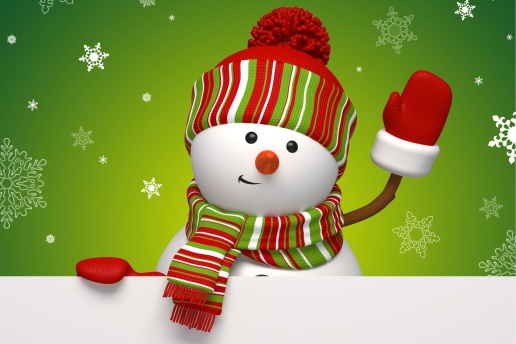 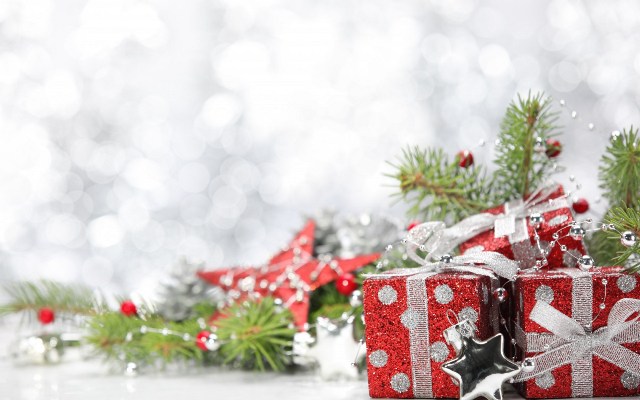 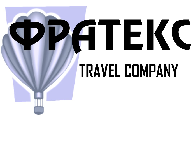 Частное унитарное предприятие "ФРАТЕКС"Адрес: г. Новополоцк, ул. Молодежная,171/2-84р/с 3012232439016 в ЦБУ № 202 ОАО «БПС-Банк» в  г.Новополоцке, код 153001369УНН 300043524Телефон: (0214)390444, 8029211561, 80292956565e-mail: frateks@mail.ru, сайт www.frateks.by«Витебск»Программа тура:«Витебск»Программа тура:«Витебск»Программа тура:Стоимость автобуса на группу: 4 200 000 бел. руб.Дополнительно оплачивается:- Входной билет на Новогодний мюзикл (стоимость 115.000 бел. руб.) либо на спектакль в ляльку (стоимость 90.000 бел. руб.)- По желанию обзорная экскурсия по Витебску (20.000 бел. руб.)
